IEEE P802.11
Wireless LANsThis submission present proposed resolution for CID 2256.  The proposed changes are based on REVmd/D2.1.Revision history:R0 – initial versionR1 – the figure is updated per the discussion on Monday PM1Discussion:The figure in D2.0 is a PDF that can’t be edited and the figure (jpeg version) does have a “sec” when we search for the word.The Editors determined to create a new visio source for this figure and ensures that there is no “sec” for the drawing.Proposed resolution:Revised	Redraw the figure as follows.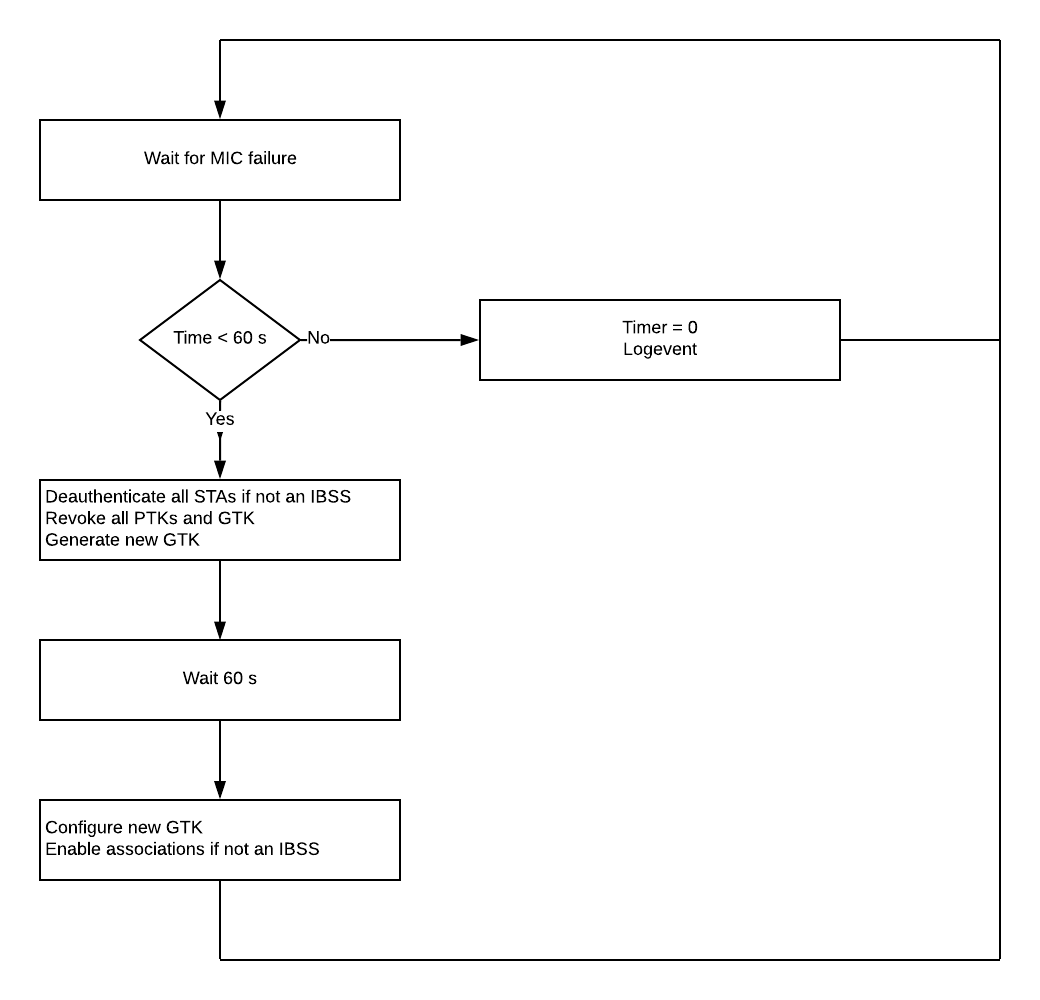 Proposed resolution for CID 2256Proposed resolution for CID 2256Proposed resolution for CID 2256Proposed resolution for CID 2256Proposed resolution for CID 2256Date:  2019-05-15Date:  2019-05-15Date:  2019-05-15Date:  2019-05-15Date:  2019-05-15Author:Author:Author:Author:Author:NameAffiliationAddressPhoneEmailEdward AuHuawei Technologies303 Terry Fox Drive, Suite 400, Ottawa, Ontario K2K 3J1edward.ks.au@huawei.com CIDClausePageLineCommentProposed Change225612.5.2.4.2255415Why do I get a hit when I search for "sec" with whole words only, within Figure 12-12 (D1.0)?Editor please check cause, and clean-up as appropriate.